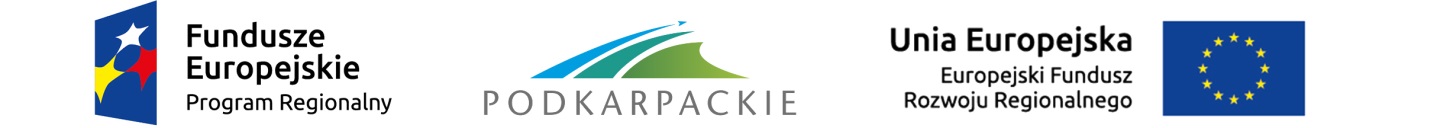 Załącznik nr 7.1 do Regulaminu naboruKRYTERIA FORMALNE WYBORU PROJEKTÓWDLA DZIAŁANIA 6.2 INFRASTRUKTURA OCHRONY ZDROWIA 
I POMOCY SPOŁECZNEJPODDZIAŁANIA 6.2.1 INFRASTRUKTURA OCHRONY ZDROWIA(przyjęte przez Komitet Monitorujący RPO WP 2014-2020 Uchwałą nr 63/VIII/2017 z dnia 11 stycznia 2017 r. w sprawie zmiany uchwały Nr 19/III/2015 Komitetu Monitorującego Regionalny Program Operacyjny Województwa Podkarpackiego na lata 2014-2020 z dnia 25 września 2015 r. w sprawie zatwierdzenia kryteriów wyboru projektów dla osi priorytetowych I – VI Regionalnego Programu Operacyjnego Województwa Podkarpackiego na lata 2014-2020, współfinansowanych ze środków Europejskiego Funduszu Rozwoju Regionalnego)PROJEKTY  POZAKONKURSOWEKRYTERIA FORMALNE DOPUSZCZAJĄCE STANDARDOWE KRYTERIA FORMALNE DOPUSZCZAJĄCE SPECYFICZNE KRYTERIA FORMALNE ADMINISTRACYJNE STANDARDOWE Lp.Nazwa kryteriumDefinicja / wyjaśnienieT/NTerminowość i prawidłowość dostarczenia wniosku Przez to kryterium należy rozumieć, iż: wniosek został złożony we właściwej instytucji IZ RPO WP 2014-2020, wniosek został złożony w terminie wskazanym przez IZ RPO WP 2014-2020, uzupełnienia wniosku zostały złożone w terminie wskazanym w piśmie o uzupełnienia, wniosek został złożony w sposób określony przez IZ RPO WP 2014-2020 , wniosek został sporządzony w języku polskim, wniosek został złożony w wymaganej formie (na właściwym formularzu, w wersji papierowej i elektronicznej), wniosek został złożony w odpowiedzi na wezwanie. Kwalifikowalność wnioskodawcy / partnera*Przez to kryterium należy rozumieć, iż:Wnioskodawca / partner* wpisuje się w katalog beneficjentów danego działania/poddziałania/typu projektu określonych w SZOOP.wnioskodawca / partner* nie podlega wykluczeniu związanemu z zakazem udzielania dofinansowania podmiotom wykluczonym lub nie orzeczono wobec niego zakazu dostępu do środków funduszy europejskich na podstawie odrębnych przepisów (weryfikacja na podstawie oświadczenia wnioskodawcy), tj. m.in. czy nie zachodzi przesłanka określona w:art. 207 ust. 4 ustawy z dn. 27 sierpnia 2009 r. o finansach publicznych,art. 12 ust. 1 pkt 1 ustawy z dn. 15 czerwca 2012 r. o skutkach powierzania wykonywania pracy cudzoziemcom przebywającym wbrew przepisom na terytorium Rzeczypospolitej Polskiej,art. 9 ust. 1 pkt 2a ustawy z dn. 28 października 2002 r. o odpowiedzialności podmiotów zbiorowych za czyny zabronione pod groźbą kary.*Dotyczy projektów realizowanych w partnerstwie z wyłączeniem partnerstwa publiczno-prywatnego.Kwalifikowalność zakresu rzeczowego projektuPrzez to kryterium należy rozumieć, iż:zakres rzeczowy projektu jest zgodny z celem odpowiedniego działania / poddziałania, typem projektu możliwym do realizacji w ramach danego działania / poddziałania wymienionych w SZOOP,zakres rzeczowy projektu jest zgodny z wytycznymi i wyjaśnieniami IZ RPO WP 2014-2020,projekt jest realizowany na terenie województwa podkarpackiego.Kwalifikowalność zakresu finansowego projektuPrzez to kryterium należy rozumieć, iż zakres finansowy wniosku o dofinansowanie jest zgodny z kryteriami brzegowymi dotyczącymi:maksymalnej i minimalnej wartości projektu,maksymalnej i minimalnej wartości wydatków kwalifikowalnych projektu,maksymalnej i minimalnej wartości dofinansowania,wymaganego wkładu własnego beneficjenta,maksymalnego % poziomu dofinansowania UE wydatków kwalifikowalnych projektu,maksymalnego % poziomu dofinansowania całkowitego wydatków kwalifikowalnych projektu.Zgodność z art. 65 ust. 6 i art. 125 ust. 3 lit. e) i f)  Rozporządzenia (UE) nr 1303/2013 z dnia 17 grudnia 2013 r.W ramach kryterium będzie weryfikowana zgodność z art. 65 ust. 6 rozporządzenia ogólnego, zgodnie z którym projekt nie może zostać wybrany do wsparcia z EFSI, jeśli został fizycznie ukończony lub w pełni zrealizowany przed złożeniem do IZ RPO WP 2014-2020 wniosku o dofinansowanie niezależnie od tego, czy wszystkie powiązane płatności zostały dokonane przez beneficjenta.Ponadto, w ramach kryterium będzie weryfikowane czy:Projekt jest zgodny z właściwymi przepisami prawa wspólnotowego i krajowego, w tym dot. zamówień publicznych, jeśli realizacja projektu rozpoczęła się przed dniem złożenia wniosku o dofinansowanie – art. 125 ust. 3 lit. e) Rozporządzenia (UE) nr 1303/2013 z dnia 17 grudnia 2013 r.Projekt nie dotyczy przedsięwzięć będących częścią operacji, które zostały objęte albo powinny były zostać objęte procedurą odzyskiwania zgodnie z art. 71 Rozporządzenia (UE) nr 1303/2013 z dnia 17 grudnia 2013 r. w następstwie przeniesienia działalności produkcyjnej poza obszar objęty programem (weryfikacja zostanie przeprowadzona na podstawie oświadczenia wnioskodawcy).Obecność na liście projektów zidentyfikowanychW ramach kryterium weryfikacja polega na sprawdzeniu, czy projekt jest obecny w Wykazie projektów zidentyfikowanych przez IZ RPO WP 2014-2020 w ramach trybu pozakonkursowego, stanowiącym załącznik nr 5 do SZOOP i nie został wcześniej z niego usunięty.DZIAŁANIE 6.2 NFRASTRUKTURA OCHRONY ZDROWIA I POMOCY SPOŁECZNEJ, 
PODDZIAŁANIE 6.2.1 INFRASTRUKTURA OCHRONY ZDROWIA  -  tryb pozakonkursowy
Typ projektu:1. Przebudowa, rozbudowa, nadbudowa i remonty istniejącej infrastruktury podmiotów ochrony zdrowia.2. Zakup sprzętu medycznego oraz wyposażenia niezbędnego do świadczenia usług medycznych.3. Rozwiązania w zakresie IT (oprogramowanie, sprzęt) – wyłącznie, jako element szerszego projektu wymienionego w punkcie 1 i 2.Wspierane inwestycje będą uwzględniały dostosowanie infrastruktury i wyposażenia do potrzeb osób starszych
i niepełnosprawnych.Projekt musi spełnić wszystkie kryteria w ramach obszaru którego dotyczy.DZIAŁANIE 6.2 NFRASTRUKTURA OCHRONY ZDROWIA I POMOCY SPOŁECZNEJ, 
PODDZIAŁANIE 6.2.1 INFRASTRUKTURA OCHRONY ZDROWIA  -  tryb pozakonkursowy
Typ projektu:1. Przebudowa, rozbudowa, nadbudowa i remonty istniejącej infrastruktury podmiotów ochrony zdrowia.2. Zakup sprzętu medycznego oraz wyposażenia niezbędnego do świadczenia usług medycznych.3. Rozwiązania w zakresie IT (oprogramowanie, sprzęt) – wyłącznie, jako element szerszego projektu wymienionego w punkcie 1 i 2.Wspierane inwestycje będą uwzględniały dostosowanie infrastruktury i wyposażenia do potrzeb osób starszych
i niepełnosprawnych.Projekt musi spełnić wszystkie kryteria w ramach obszaru którego dotyczy.DZIAŁANIE 6.2 NFRASTRUKTURA OCHRONY ZDROWIA I POMOCY SPOŁECZNEJ, 
PODDZIAŁANIE 6.2.1 INFRASTRUKTURA OCHRONY ZDROWIA  -  tryb pozakonkursowy
Typ projektu:1. Przebudowa, rozbudowa, nadbudowa i remonty istniejącej infrastruktury podmiotów ochrony zdrowia.2. Zakup sprzętu medycznego oraz wyposażenia niezbędnego do świadczenia usług medycznych.3. Rozwiązania w zakresie IT (oprogramowanie, sprzęt) – wyłącznie, jako element szerszego projektu wymienionego w punkcie 1 i 2.Wspierane inwestycje będą uwzględniały dostosowanie infrastruktury i wyposażenia do potrzeb osób starszych
i niepełnosprawnych.Projekt musi spełnić wszystkie kryteria w ramach obszaru którego dotyczy.DZIAŁANIE 6.2 NFRASTRUKTURA OCHRONY ZDROWIA I POMOCY SPOŁECZNEJ, 
PODDZIAŁANIE 6.2.1 INFRASTRUKTURA OCHRONY ZDROWIA  -  tryb pozakonkursowy
Typ projektu:1. Przebudowa, rozbudowa, nadbudowa i remonty istniejącej infrastruktury podmiotów ochrony zdrowia.2. Zakup sprzętu medycznego oraz wyposażenia niezbędnego do świadczenia usług medycznych.3. Rozwiązania w zakresie IT (oprogramowanie, sprzęt) – wyłącznie, jako element szerszego projektu wymienionego w punkcie 1 i 2.Wspierane inwestycje będą uwzględniały dostosowanie infrastruktury i wyposażenia do potrzeb osób starszych
i niepełnosprawnych.Projekt musi spełnić wszystkie kryteria w ramach obszaru którego dotyczy.Lp.Nazwa kryteriumDefinicja / wyjaśnienieT/N1.Zakaz budowy nowej infrastrukturyCzy projekt nie zakłada budowy nowej infrastruktury podmiotu leczniczego? Przez budowę nowej infrastruktury należy rozumieć budowę budynku nie będącą przebudową, rozbudową, nadbudową i remontem.Budowa budowli (infrastruktury technicznej) oraz elementów małej infrastruktury jest dopuszczalna wyłącznie jako element uzupełniający szerszego projektu.2.Wyłączenie ratownictwa medycznegoCzy przedmiotem dofinansowania w ramach projektu nie są inwestycje z zakresu Państwowego Ratownictwa Medycznego?3.Pozytywna  Opinia Celowości Inwestycji (OCI)Czy załączono pozytywną OCI na cały zakres rzeczowy projektu?4.Udzielanie świadczeń opieki zdrowotnej finansowanych ze środków publicznych
w zakresie objętym wsparciemCzy podmiot wykonuje działalność leczniczą udzielając świadczeń opieki zdrowotnej finansowanych ze środków publicznych? Przez udzielanie świadczeń opieki zdrowotnej finansowanych ze środków publicznych, rozumieć należy sytuację, w której podmiot leczniczy uzyskuje przychody z działalności leczniczej w ramach kontraktu z NFZ, które stanowią nie mniej niż 85% przychodów z działalności leczniczej  za ostatni zamknięty rok kalendarzowy.5.Umowy na udzielanie świadczeńCzy podmiot leczniczy udziela (w określonych przypadkach: będzie udzielać) świadczeń opieki zdrowotnej na podstawie umowy zawartej z Dyrektorem oddziału wojewódzkiego NFZ o udzielanie świadczeń opieki zdrowotnej
w adekwatnym dla projektu zakresie?Czy w przypadku poszerzenia działalności podmiotu wykonującego działalność leczniczą, złożone zostało przez podmiot wykonujący działalność leczniczą zobowiązanie do świadczenia usług najpóźniej w kolejnym okresie kontraktowania usług przez NFZ po zakończeniu realizacji projektu
w ramach kontraktu (ze środków publicznych)?W przypadku niepodjęcia świadczenia danych usług beneficjent zostanie zobowiązany do zwrotu dofinansowania (odpowiednie zapisy w tym zakresie zostaną ujęte w umowie o dofinansowanie).Spełnienie tego warunku będzie elementem kontroli w czasie realizacji projektu oraz po zakończeniu jego realizacji w ramach tzw. kontroli trwałości.6.Wyłączenie z dofinansowania podmiotów leczniczych kwalifikujących się do wsparcia w ramach POIiŚ Czy wnioskodawcą nie jest podmiot, który kwalifikuje się do otrzymania wsparcia w ramach Programu Operacyjnego Infrastruktura i Środowisko?Lp.Nazwa kryteriumDefinicja / wyjaśnienieT/NOkres realizacji projektu W ramach kryterium weryfikowane jest czy planowany okres realizacji projektu (termin rozpoczęcia i zakończenia) jest zgodny z wymaganiami określonymi przez IZ RPO WP 2014-2020.Kwalifikowalność wydatków W ramach kryterium dokonywana jest wstępna weryfikacja wydatków zgłoszonych do dofinansowania przez wnioskodawcę, tj.:Czy wydatki wskazane we wniosku wpisują się w katalog wydatków kwalifikowalnych zgodnie z Krajowymi wytycznymi w zakresie kwalifikowalności wydatków w ramach Europejskiego Funduszu Rozwoju Regionalnego, Europejskiego Funduszu Społecznego oraz Funduszu Spójności w okresie programowania 2014-2020, Wytycznymi IZ RPO WP na lata 2014-2020 w zakresie kwalifikowania wydatków w ramach RPO WP, a także rozporządzeniami dot. pomocy publicznej/pomocy de minimis.Poprawność wyboru wskaźnikówW ramach kryterium weryfikacji podlega:Czy wnioskodawca dokonał wyboru obligatoryjnych wskaźników dla danego działania/ poddziałania/typu projektu,Czy wnioskodawca wybrał wskaźniki adekwatne do typu projektu.Kompletność i prawidłowość sporządzenia wnioskuPrzez to kryterium należy rozumieć, iż:złożono wymaganą liczbę egzemplarzy wniosku,wniosek w wersji papierowej zawiera wszystkie strony,złożone egzemplarze wniosku są tożsame ze sobą (jeśli dotyczy),wszystkie wymagane pola wniosku są wypełnione zgodnie z wymaganiami IZ RPO WP 2014-2020,wniosek został podpisany przez osobę upoważnioną / osoby upoważnione,wniosek został opatrzony pieczęcią wnioskodawcy (dotyczy jednostek sektora finansów publicznych),zapisy wniosku są spójne z załącznikami.Kompletność i prawidłowość załączników do wnioskuPrzez to kryterium należy rozumieć, iż:złożono wszystkie wymagane w regulaminie naboru załączniki do wniosku,załączniki do wniosku zostały podpisane / potwierdzone za zgodność z oryginałem przez osobę upoważnioną / osoby upoważnione,załączniki do wniosku zostały opatrzone pieczęcią wnioskodawcy (dotyczy jednostek sektora finansów publicznych),załączniki zostały poprawnie przygotowane (tzn. zostały sporządzone na właściwym wzorze – jeśli został on określony w regulaminie naboru lub zostały sporządzone zgodnie z instrukcjami IZ RPO WP 2014-2020 lub zostały sporządzone w oparciu o ogólnie obowiązujące przepisy prawa).